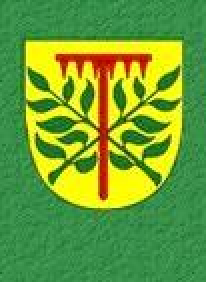 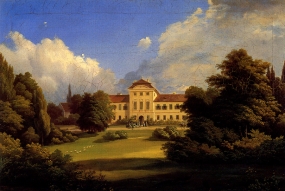        Vrbičanský občasník3/2011Vážení spoluobčané, Jaro je již v plném proudu, i zmrzlí muži nám už ukázali svoji sílu a doufám, že přes tyto negativní skutečnosti nikomu průběh jara neubral na životní síle a optimismu.                                                                                      Na posledním zasedání zastupitelstva, které se i notně protáhlo jsme představili a seznámili občany s hlavními investičními záměry obce pro následující období. A to především s již rozpracovaným projektem přechodů v obci u kterého nám stále chybí vyjádření jednoho majitele dotčeného stavbou, doufáme že projekt nebudeme muset přepracovávat. Další akcí je příprava projektové dokumentace na odvedení povrchové vody při přívalových deštích, kde se chceme pokusit o získání prostředků z některého dotačního titulu ministerstva životního prostředí a v neposlední řadě příprava komplexního dořešení volnočasového zařízení obce o dětské hřiště a multifunkční sportoviště, kde čekáme na vyhlášení dalšího dotačního kola v rámci programu rozvoje venkova zaměřeného na toto téma. Všechny další novinky ze zasedání si můžete přečíst na úřední desce. Proběhlo nám také několik kulturních akcí a děkujeme všem, kteří se zúčastnili a doufáme, že jste se každý pobavil dle svých představ.                                                                                              Ing. Šmíd JiříBenfity pro občany obce Vrbičany, platné od 27.1.2011Příspěvek na výdaje s pohřbem                       5.000,- Kč                                                                  Příspěvek  při vítání občánka obce                10.000,-Kč                                                                          Příspěvek pro důchodce                                       700,- Kč                                                                   Životní jubileum od 80 let                                  1.000,- Kč                                                          Příspěvek prvňáčci                                               1.000,- Kč                                                                 Ozdravné pobyty do věku 18 let                  30% max. 2.500,- Kč   1 x ročně                                    Kopaná Brozany                                              2 x v měsíci   450,- Kč                                                 Příspěvek na zájmovou činnost včetně sportu pro děti a studující     500,- Kč ročně Výročí narození od 70 let                              věcný dar dle věku od 300,-  do  800,- Kč                                        Kulturní akce              1 x ročně 50% z ceny vstupného, maximálně do výše 500,- KčZpoplatnění služeb a pronájmy majetku obce platné od 27.1.2011Práce s traktorem                                                      350,- Kč                                                 ( zemědělské práce  dělat nebudeme, jedná se o práce pro cizí, např. prohrnování)                                                                                                                                   Kopírování a tisk černobílý jednostranný                 1,50   Kč                                                     Oboustranný   tisk černobílý                                       2,-   Kč                                                                Barevný za každou stranu                                           7,-  Kč                                                         Odpady netříděný odpad nerozlišený mimo nebezpečného odpadu a stavební sutě                                stavební kolečko   50,-   vozík za auto      250,-                                      Stavební suť                  stavební kolečko   10,-   vozík za auto      100,-                                 Pronájem vozíku za auto                           100,- Kč za každý započatý den                              Míchačka                                                      100,- Kč   za den                                                 Hřiště pronájem za účelem výdělečné činnosti                                500,- Kč                                      (včetně toalet   bez spotřeby energií, samostatně dle skutečné spotřeby)                               Soukromé akce místních obyvatel           200,- Kč víkend + spotřeba el.en.                             Gril                                                                                                            100,-                            Sál     pohřební hostina                          0,-                                                                                        akce místní                                800,- (za použití toalet platba hostinské po domluvě)                   cizí                                           2.000,- (za použití toalet platba hostinské po domluvě)                pro pronájemce místního pohostinství        2.000,-                                                                        výdělečná  činnost  cizí                                   3.000,- Kč základní cena                                                                      Lístky popelnice                                                     40,- Kč                                                                                            Tělohunt                                                                    0,- děti do 18 let                                                                                                                  .                                                                                   5,- Kč cizí děti                                                              .         .                                                                      10,- místní dospělí                                                                     .                                                                                20,- Kč   cizí dospělíZ akce Den Matek 7.5.2011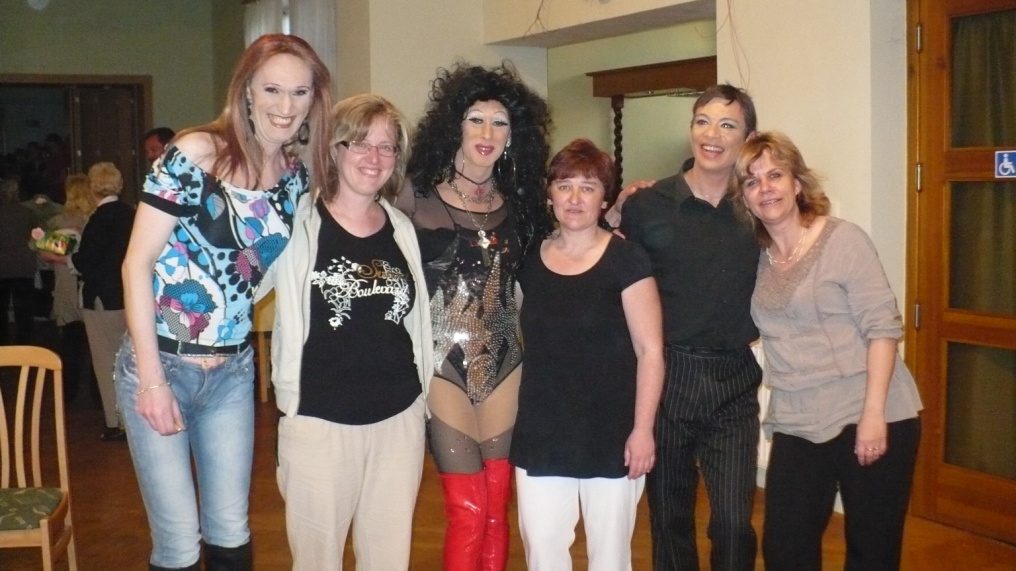 Dětský denKulturní a sociální výbor pořádá v sobotu 4.června 2011 již tradiční Dětský den na místním hřišti od 14.00 hod. Součástí akce je i uvedení společenského posezení - altánu do provozu.Program:                                                                                                                                1. Zahájení                                                                                                                          2. Hry a soutěže pro děti, skákací hrad, trampolína                                                 3. Vystoupení Sváťova dividla                                                                                            4. Skupina historického šermu LEPUS                                                                          5. Ohnivá show                                                                                                                         6. Taneční zábava – skupina NatrucSrdečně zveme všechny občany a dětiMaškarní karnevalNa karneval dne 12.3.2011 přišlo moc krásných masek. Vše začalo tak, že Sváťa zahrál krátkou pohádku O pejskovi a kočičce. Potom pouštěl písničky, a dělal bubliny. Pak jsme s ním hráli různé hry např.: židličkovou a přetahovanou. Moc nás to bavilo. Za tyto soutěže byly různé ceny. Nejlepší cenu si ale odnesla Štěpánka Svobodová a její brácha Petr Svoboda. Vyhrály nejlepší cenu  -  dva živé křečky ! Sváťa  požádal naše rodiče aby si s námi zatancovali. Šli skoro všichni. Následovalo  vyhlašování nejlepších masek. První místo obsadily tužky , druhé místo obsadil viking  a myšička a třetí místo obsadila Pipi dlouhá punčocha. Na rozloučenou si každý odnesl dárek z tomboly. Těšíme se na příští rok a už teď budeme přemýšlet, za co půjdeme. Tak ahoj zase někdy příště!!!                                          Napsala Mirča Pilneyová a Verča Zábranská                                                    Usnesení ze zasedání zastupitelstva obce Vrbičany konaného dne 26.4.2011č. 1 : zastupitelstvo schvaluje ověřovatele p. S. Sovu a p. F. Hynla a zapisovatele  p.Pilneyovou                                                                                                                                       č. 2 : program zasedání zastupitelstva byl schválen v plném znění                          č. 3 : člen zastupitelstva p. S. Kunert je pověřen informovat na příštím veřejném zasedání o splnění či pokračování označení HIM. Ostatní úkoly z minulého zasedání ze dne 27.1.2011 byly splněny, proto se vypouští z kontroly.                  č. 4 : audit ze dne 1.3.2011 a závěrečný účet 2010 byl projednán a schválen.      č. 5 : zastupitelstvo souhlasí s předloženou zprávou starosty obce v plném znění a do usnesení uvádí odsouhlasené finanční položky.nákup multifunkční ohrádky – 5.865,-Kčzhotovení projektové dokumentace na záchytné příkopy povrchové vody – 39.960,-Kčzřízení rychlejšího internetového připojení – 5.000,-Kčzakoupení stolů a lavic do salónku dle návrhu do maximální ceny - 40.000,-Kčnákup pípy s kompresorem do baru za cenu cca – 25.000,-Kčvytvoření geometrického plánu skladu stolů a výčepu včetně toalet – 10.800,-Kčvytvoření podkladů k uznání existence stavby na st. parcele č. 20 v k. ú. Vrbičany – 3.500,-Kčzpracování dokumentace bezpečnostních rizik, osnov bezpečnosti prací pro obec v návaznosti na předpokládané práce – 5.000,-Kčpřiznání příspěvku rodině Saicových dle benefitůč.6 : rozpočtové opatření č. 1/2011 bylo projednáno a schváleno.                 č.7 : zpráva finančního výboru byla vzata na vědomí doplňující zpráva k jednotlivým bodům zápisu kontrolního výboru byla přečtena a schválena.                                                                                                                              č. 8 : zastupitelstvo schválilo  všechny níže uvedené body.                                        a) ZO doplňuje  do benefitů s platností zpětně od 1.1.2011:                                       - výročí narození od 70 let – věcný dar dle věku od 300,-Kč – 800,-Kč                                  - pronájem sálu pro pronájemce místního pohostinství – 2.000,-Kč                                         - kulturní akce 1x ročně 50% z ceny vstupného, maximálně do výše 500,-                                                                                                                                              b) ZO schvaluje obecně závaznou vyhlášku č. 1/2011 o místním poplatku za provozovaný výherní hrací přístroj nebo jiné technické zařízení.                         c) ZO souhlasí s používáním osobního automobilu starosty obce pro účely služebních jednání a nezbytných úkonů souvisejících s výkonem funkce.                                                                                                                                 d) ZO schvaluje delegování starosty v tomto znění : Ing. Jiří Šmíd – starosta obce Vrbičany je delegován ZO k jednáním na všechny valné hromady společností, v nichž má obec majetkovou účast na celé volební období.                                                                                                                                         e) ZO schvaluje návrh dokončit výměnu pozemků mezi obcemi Vrbičany a Siřejovice                                                                                                                                f) ZO schvaluje smlouvu o pronájmu reklamních ploch obcí Vrbičany a fi SONO PLUS s.r.o. na umístění reklamního banneru o rozměru 1,5 x 3 m za podmínek a náhrad umístěných ve smlouvě.                                                                  g) ZO schvaluje uzavřít smlouvu s Ing. Machálkem – jde o přípravu podkladů k zamýšleným žádostem o dotační tituly z programu SZIF a ministerstva životního prostředím 2 x 20.000,-Kč.                                                      h) ZO schvaluje návrh s fi. EUROSUP spol s.r.o. zastoupenou jednatelem p. Leštinou v plném znění.Pokračování historie obce Vrbičany    „Zpustlý a zanedbaný zámek se po nějaký čas potom spravoval a upravoval, než se tu tehdáž ještě mladý hrabě usadil. Také dvůr se důkladně opravil a jinak uspořádal, poněvadž nynější majitel hleděl na zvelebení hospodářství. Nedá se popříti, že mladý hrabě Josef z Herberstein, který měl za vychovatele v češtině známého pak profesora Matějčka z Peruce, nebyl nikdy nepřítelem Čechů, a že mnoho v ohledu národním pro založení a zachování českosti Vrbičan přispěl, založiv tu vlastním nákladem na svém pozemku z bývalého starého domku č. 20 novou pěknou českou školu, které tu nebývalo, neboť dítky z Vrbičan přiškoleny byly do německé školy v Šířejovicích, a jsouce doma česky vychovány,tam na duchu jen krněly, nejsouce mocny jazyka německého, hrubě odbývány, zanedbávány a přitom i odnárodňovány“     Česká škola byla ve Vrbičanech založena v r. 1893.     Podle posledního rakouského sčítání r. 1910 měly Vrbičany 57 domů se 344 obyvateli,z nich bylo 340 Čechů  4 Němci. Přesto, že osada byla již delší dobu převážně česká, úřadovalo se na obecním úřadě až do roku 1896 německy, jelikož lid farní byl v ohledu národním a vlivem školy sířejovické velice vlažný. Teprve za úřadování občana Antonína Hejny z č. 7 byl zaveden v obci jazyk český.     Za starých dob bývali ve Vrbičanech, jako všude na vsích  rychtáři, kteří měli dbát na pořádek v obci a rozsuzovat menší rozepře. Úřadování za bývalé české šlechty, která rychtáře sama dosazovala, bývalo české. Po Bělohorské bitvě, když se majitelem Vrbičan stal přivadrovalý německý pán, který do vypálené obce dosadil německé usedlíky, začalo se úřadovat německy až do roku 1896.                                        Kdo býval v obci rychtářem se pro nedostatek listinných zpráv nedá zjistit. Podle ústního podání pana Ant. Hejny, bývalého starosty (r.1924 již 77letého starce), býval tu prý posledním rychtářem soused Matěj Zahrádka z č. 35(patrně Čech),úřadoval německy.Po roce 1849, kdy si již občanstvo mohlo volit starostu byl:Prvním starostou Antonín John z č. 42 po něm František Hynl z č. 26 a po něm František Bílek z č.21                                                                            r.1894    Antonín Hejna z č. 7  -zavedl v úřadě češtinu                                         r.1904       Štěpán Hynl z č. 26 ,který úřadoval po celou dobu světové války.                                                                                                                            r.1919     Václav Hanke z č. 6                                                                                r.1923       Václav Fiala t.č. řídící učitel.     V dobách kláštera Doksany a potom pánů z Hazmburka, bývaly Vrbičany bez vlastního kostela přifařeny k Chotěšovu. Po r. 1577 přešly k faře v Čížkovicích.Příště- Vrbičany mezi světovými válkami.                                                                         František Hynl
